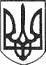 РЕШЕТИЛІВСЬКА МІСЬКА РАДАПОЛТАВСЬКОЇ ОБЛАСТІРОЗПОРЯДЖЕННЯ18 вересня 2020 року									    № 339Про затвердження штатних розписівОстап’ївської сільської радиКеруючись ст. 42 Закону України „Про місцеве самоврядування в Україні”,   ст. 83 Закону України „Про добровільне об’єднання територіальних громад”, постановами    Кабінету   Міністрів   України  від від 09.03.2006 року № 268 „Про упорядкування структури та умов оплати праці працівників апарату органів виконавчої влади, органів прокуратури, судів та інших органів” (зі змінами),  від 30.08.2002 року № 1298 „Про оплату праці працівників на основі Єдиної тарифної сітки розрядів і коефіцієнтів з оплати праці працівників установ, закладів та організацій окремих галузей бюджетної сфери” (зі змінами), рішенням Решетилівської міської ради VII  скликання від 10.04.2020 № 954-33-VII „Про внесення змін до структури Остап’ївської сільської ради”  (33 позачергова сесія):1. Затвердити штатний розпис Остап’ївської сільської ради (органи місцевого самоврядування), що додається.2. Затвердити штатний розпис Остап’ївської сільської ради (організація благоустрою населених пунктів), що додається.3. Затвердити штатний розпис Остап’ївської сільської ради (сільський будинок культури), що додається.4. Ввести штатні розписи Остап’ївської сільської ради, зазначені в пунктах 1, 2, 3 цього розпорядження  в дію з 01 вересня 2020 року.Секретар міської ради	                                                          О.А. ДядюноваКеруючий справами							Т.А. МалишНачальник відділу з юридичних питаньта управління комунальним майном                                        Н.Ю. КолотійНачальник відділу організаційно-інформаційної роботи, документообігута управління персоналом	 О.О. МірошникГоловний бухгалтер Остап’ївськоїсільської ради  								Г.М. Грек                             						